AufgabenformularStandardillustrierende Aufgaben veranschaulichen beispielhaft Standards für Lehrkräfte, Lernende und Eltern. Aufgabe und MaterialAnhand des Beispielthemas „deine Ferien“ oder „dein Nachmittag“ können einfache Fragen zu allgemeinen Alltagsthemen zur Person gestellt werden. Als Material können beispielsweise Fotos aus dem Freizeitbereich der Schülerinnen und Schüler dienen.Beispiel:Gebärde über deine Ferien.Fragen:Wie waren deine Ferien?Wo warst du?Wer war dabei?Was hast du gemacht?Was hast du gegessen und getrunken? Hast du etwas Besonderes gegessen und getrunken?Wenn du nicht weißt, wie du einen Begriff gebärden sollst, zeige ich (Lehrkraft) dir das Gebärdenzeichen.Die Lehrkraft kann den Ferienbericht in DGS zur Absicherung aufnehmen bzw. aufnehmen lassen.   LISUM, Sieglinde Lemcke & Lutz Pepping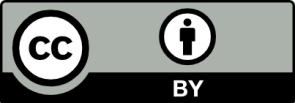 ErwartungshorizontDie Schülerin bzw. der Schüler kann auf Fragen zum Alltagsbereich antworten. Folgende Gebärdenzeichen und Wörter werden erwartet: Ort/Land, Familienmitglieder, Freunde, einige Verben aus dem Freizeitbereich, Essen/Getränke LISUM, Sieglinde Lemcke & Lutz PeppingFachDeutsche GebärdenspracheDeutsche GebärdenspracheDeutsche GebärdenspracheName der Aufgabe Dialogisches Gebärden Niveau B1Dialogisches Gebärden Niveau B1Dialogisches Gebärden Niveau B1KompetenzbereichFunktionale kommunikative KompetenzFunktionale kommunikative KompetenzFunktionale kommunikative KompetenzKompetenzDialogisches GebärdenDialogisches GebärdenDialogisches GebärdenNiveaustufe(n)BBBStandardDie Schülerinnen und Schüler können auf einfache Fragen zur eigenen Person, zu Alltagssituationen und bekannten Sachverhalten antwortenDie Schülerinnen und Schüler können auf einfache Fragen zur eigenen Person, zu Alltagssituationen und bekannten Sachverhalten antwortenDie Schülerinnen und Schüler können auf einfache Fragen zur eigenen Person, zu Alltagssituationen und bekannten Sachverhalten antwortenggf. Themenfeldggf. Bezug Basiscurriculum (BC) oder übergreifenden Themen (ÜT)BC Sprachbildung 1.3.3. Sachverhalte und Informationen zusammenfassend wiedergeben BC Sprachbildung 1.3.3. Sachverhalte und Informationen zusammenfassend wiedergeben BC Sprachbildung 1.3.3. Sachverhalte und Informationen zusammenfassend wiedergeben ggf. Standard BCDie Schülerinnen und Schüler können Sachverhalte und Abläufe beschreiben, Beobachtungen wiedergeben.Die Schülerinnen und Schüler können Sachverhalte und Abläufe beschreiben, Beobachtungen wiedergeben.Die Schülerinnen und Schüler können Sachverhalte und Abläufe beschreiben, Beobachtungen wiedergeben.AufgabenformatAufgabenformatAufgabenformatAufgabenformatoffen	xoffen	xhalboffen	geschlossen	Erprobung im Unterricht:Erprobung im Unterricht:Erprobung im Unterricht:Erprobung im Unterricht:Datum Datum Jahrgangsstufe: Schulart: VerschlagwortungDeutsche Gebärdensprache, Dialogisches GebärdenDeutsche Gebärdensprache, Dialogisches GebärdenDeutsche Gebärdensprache, Dialogisches Gebärden